Housing Authority of the City of Austin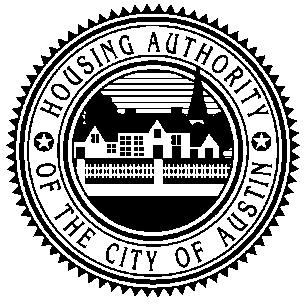 Establecida en 1937AVISO PÚBLICOAPERTURA DE UNA LISTA DE ESPERA PARA VIVIENDAS DE HACALa Autoridad de Vivienda de la Ciudad de Austin (HACA) se complace en anunciar la apertura de una lista de espera a partir del 11 de abril a las 8:00 a.m. y hasta el 14 de abril de 2023 a las 5:00 p.m. para la siguiente propiedades de HACA:Pathways at Gaston Place – Unidades uno (1) y dos (2) dormitoriosEsta propiedad da prioridad a las familias mayores de 62 añosPathways at Mancaca Village – Unidades uno (1), dos (2), tres (3), cuatro (4) y cinco (5) dormitoriosPathways at Manchaca II – Unidades uno (1), dos (2), tres (3) y cuatro (4) dormitoriosPathways at Shadowbend Ridge - Pathways at Mancaca Village – Unidades uno (1), dos (2), tres (3), cuatro (4) y cinco (5) dormitoriosTodas las solicitudes deben enviarse a través del portal de HACA para solicitudes en línea, www.hacaapply.org.Después de las 5:00 p.m. del 14 de abril, 2023 no se aceptarán nuevas solicitudes para esta lista de espera hasta que anunciemos una nueva apertura. Si le interesa presentar su solicitud para esta lista de espera mencionada anteriormente antes del cierre, visite www.hacaapply.org.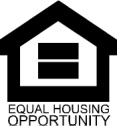 HACA no discrimina en caso de alguna situación de discapacidad en la admisión de acceso,  tratamiento o empleo en sus programas y actividades que reciben asistencia federal en.  La persona que haya sido designada para coordinar el cumplimiento de los requisitos de no discriminación contenidas en las reglamentaciones de HUD con aplicación de la Sección 504: Compliance Analyst, Low Income Housing Department, 1124 S. IH 35, Austin, TX 78704, (512)477-4488: TTY: (800) 735-2989 o 711 Mensaje de voz.